Espèce « Héraultaise » du mois 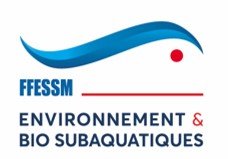 L’objectif est de valoriser la biodiversité subaquatique de l’Hérault en présentant, chaque mois (ou plus fréquemment), une espèce que l’on peut rencontrer facilement ou plus rarement dans l’Hérault : en mer, lagunes (ex : Thau), eau douce.Pour une diffusion sur la page Combio34 sur FaceBook (facebook.com/Combio34)Document complété à renvoyer à a.pascalgirard@gmail.com Prénom et Nom du rédacteur (en option préciser également le club)Compte FaceBook (optionnel, préciser si vous ne voulez pas être « taggué »)Nom vernaculaire / communNom scientifiqueDescription courte et originale de l’espèce(humour et anecdotes sont les bienvenus ;  mettre en avant l’originalité et les particularités de l’espèce).Important : ne jamais faire un copier-coller d’un texte existant par ailleurs. Pas de plagiat.Lieux/sites où on peut l’observer (sinon là où vous l’avez personnellement observée dans l’Hérault)Lien vers la fiche DORIS (obligatoire le cas échéant sinon « Non Applicable » (N/A))Photo 1 (obligatoire ; uniquement vos photos personnelles ou libre de droits, DORIS)Photo à mettre en PJ du mailLégende de la photo 1 :Photo 2 (optionnelle ; uniquement vos photos personnelles ou libre de droits, DORIS)Photo à mettre en PJ du mailLégende de la photo 2 :Photo 3 (optionnelle ; uniquement vos photos personnelles ou libre de droits, DORIS)Photo à mettre en PJ du mailLégende de la photo 3 :